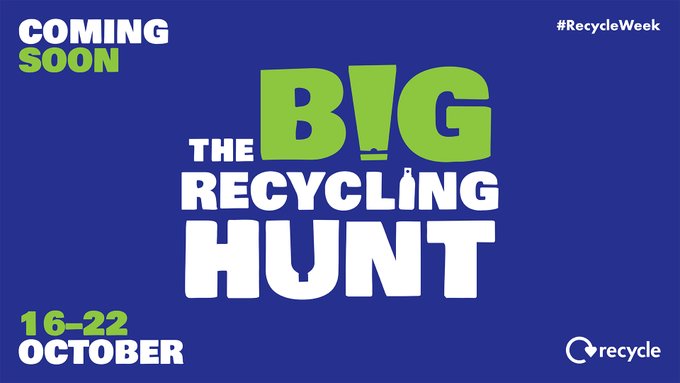 Join the hunt next week for #RecycleWeek. This Recycle Week, we’ll be on a hunt for some day-to-day items that you didn’t know you could recycle. Keep an eye on our socials as we’ll be sharing lots of information about things you can recycle rather than throw away!It’s International #EWasteDay. Get involved by bagging up your old cables, broken kettles or anything else with a plug, battery or cable and find your local drop-off point https://bit.ly/45W8s9d #RecycleYourElectricals #InternationalEWasteDay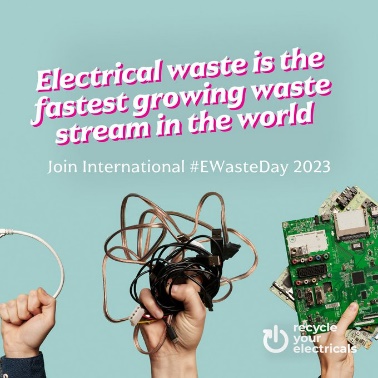 Western LinkThe Norwich Western Link is a step closer to becoming a reality today as we now have a crucial funding commitment from central government for the project.You’ll probably be aware that we’ve been waiting, and pushing, for this news for some time, so it’s great that ministers have listened and understood the importance of this new road link for Norfolk, and the wide range benefits it will bring to residents and businesses. It will, I’m sure, be a huge relief to the people worst affected by the traffic congestion on small roads and in communities to the west of Norwich, which is causing knock-on impacts and concerns about air quality, road safety and quality of life.Now we have this funding commitment we can move the project forward. So what happens next? First of all, we need to finalise the planning application documents – these are already well-developed but we previously couldn’t finalise them given we didn’t know when we would be in a position to submit them. So we do need to do a final review and make any updates as appropriate.A report will also be brought to the council’s cabinet containing an update on the project and details about the planning application, and I and my fellow cabinet members will be asked to approve submission of the planning application.As ever, we still have some way to go on the Norwich Western Link and a lot of hard work ahead, but it’s fair to say we have achieved a major milestone with today’s news. It’s important that we continue to invest in transport infrastructure in Norfolk to support all kinds of journeys and accommodate planned growth. The Norwich Western Link, and the significant benefits it will bring to local residents, businesses and the Norfolk economy, is a key part of making sure Norfolk has the transport networks it needs.Today’s announcement gives us a commitment from central government to fund the majority of the cost of the project and will bring an anticipated £213m of national investment into the county, with the potential for the government contribution to be uplifted to cover even more of the costs.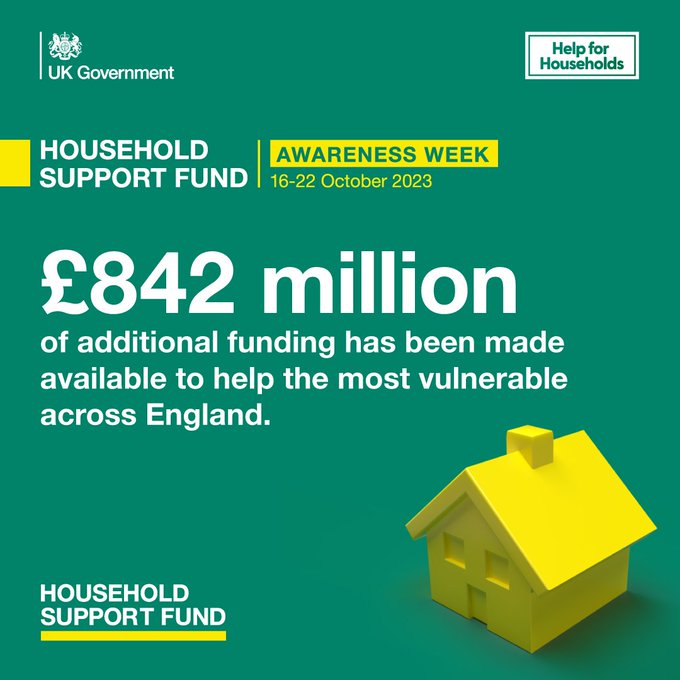 Are you struggling to pay the bills? This week celebrates Household Support Fund Awareness week, find out what support is available for you at https://orlo.uk/cost_of_living_jt3c8… #HouseholdSupportFundAwarenessWeek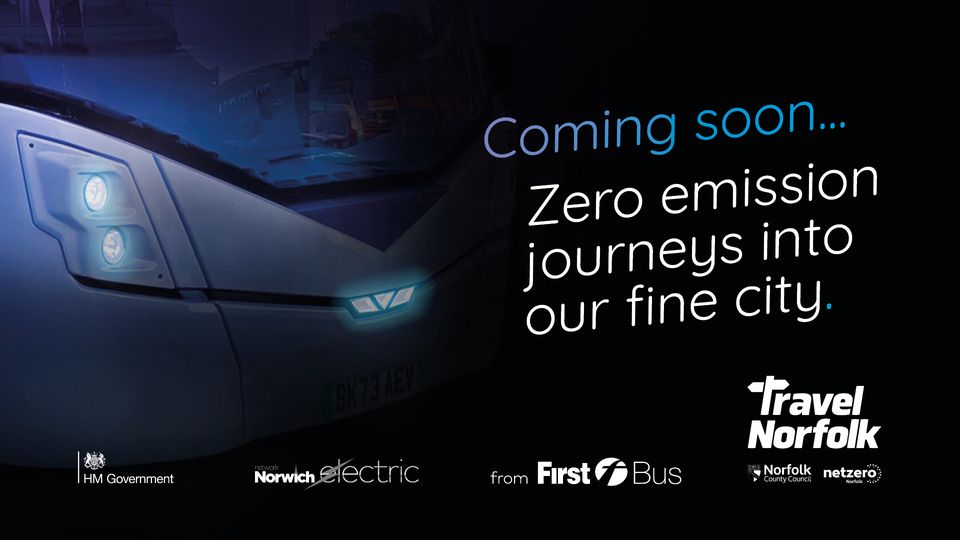 We're starting to get excited... it's not long now till you will start to see the first of our 70 electric buses driving on key routes into Norwich. Look out for more details coming soon.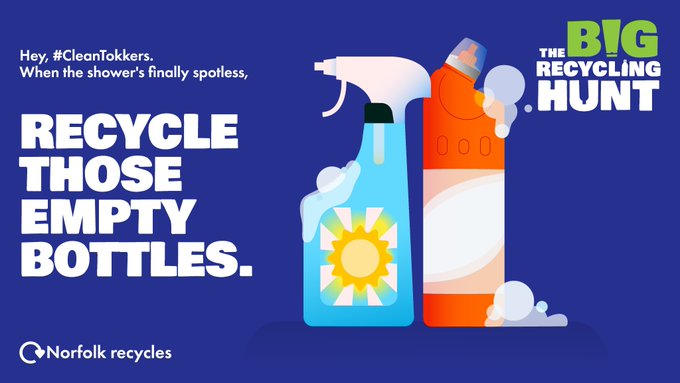 People needing help when they leave hospital are set to benefit from a new community service, to help them recover at home.

The Norfolk and Waveney Community Support Service (NWCSS), will be led by Voluntary Norfolk, the British Red Cross and Age UK Norwich and is funded by Norfolk County Council, NHS Norfolk and Waveney Integrated Care Board and Suffolk County Council.

The service is aimed at helping people with everyday tasks, like shopping, walking the dog or making phone calls and supports people to live independently whilst they recover. It supports people leaving hospital and those with short-term needs in the community.

The service has evolved from six separate services into one consistent joined up service for the whole of Norfolk and Waveney. The support provided through the original services will continue but with a combined wealth of experience and skills to support the whole of Norfolk and Waveney. Funding for the service has also increased by 30%, from £471,000 to £621,000 per year.

Cllr Alison Thomas, Cabinet Member for Adult Social Care at Norfolk County Council, said: “We know that people recover better from illness and injury when they are in their own homes and sometimes, they need a bit of help to get back on their feet. This isn’t just help with social care but with the smaller tasks that we sometimes take for granted.

“The evidence tells us that if people can keep their home in a habitable condition, eat well and maintain their relationships, there is a much lower chance of them needing long-term care, so this service has the potential to make a huge difference to people’s lives.

"I am delighted that such well-known and respected organisations have joined forces to deliver this newly enhanced service for those recovering at home following hospital discharge."

The service has been developed in partnership with partners across health and social care and is one of several approaches to support hospital discharges this winter.

Alan Hopley, CEO, Voluntary Norfolk, Gary Morgan, Director for Central England, Health & Local Crisis Response, British Red Cross and Jamie Price, Head of Operations, Age UK Norwich, said:

“The operating model offers an opportunity to minimise duplication, ensure a more joined up experience for the service user, and provide a single point of access for referring organisations across Norfolk and Waveney.

“We know that individuals have better outcomes and readmission is reduced when such support is in place, and the partnership model will utilise the experience and local networks of the three providers to support people and link them into community groups to encourage them to be confident, resilient and engaged with their community.

“We’d like to thank all those who have engaged with the design and set-up of the service and look forward to engaging with stakeholders across Norfolk and Waveney as it rolls out to different referrers. We’re also excited to continue the development of the service to grow and enhance the offer and work with local organisations.”

Executive Director of Nursing for NHS Norfolk and Waveney Integrated Care Board, Tricia D’Orsi, said: “This service will give people greater choice and more control over their own recovery and independence, as they transition towards life living with, or after an injury or illness.

“It is a great example of voluntary organisations, local authorities and the NHS working together to improve outcomes for local people and communities.

“We believe the service will bring benefits to the wider health and care system so that people can leave hospital when they ready, creating capacity for others requiring hospital care.”

The service is made up of a mixed pool of paid staff and volunteers. Anyone interesting in a voluntary role can contact volunteering@voluntarynorfolk.org.ukScam Alert - Fake emails offering 'free spins' at online casinosInformation Alert - Safestyle UK cease tradingScam Alert - Text messages claiming to be from Royal MailScam Alert - Scams targeting users of Careline Community ServiceAllergen Alert - Asda is recalling all use by date codes of their Asda Chocolate Caramel Mini Crisp Bites 200g up to and including Use By 14 December 23 as packs contain egg which is not mentioned on the label. This means the product is a possible health risk for anyone with an allergy or intolerance to egg Allergen Alert - Morrisons is recalling all best before date codes of their Morrisons 18 Caramel Crispy Bites as packs may contain egg which is not stated on the label. This means the product presents a risk for anyone with an allergy or intolerance to eggRecall Alert - Candy Dynamics is recalling several varieties of their 'Toxic Waste Slime Licker Sour Rolling Licking Candy' due to the possibility that the rolling ball may detach which could cause a choking hazard  Rogue Trader Alert - Doorstep cold calling incidentsScam Alert - Letters claiming to be from the Chartered Trading Standards InstituteScam Alert - Automated telephone cold calls claiming to be from VisaRecall Alert - Sainsbury's is recalling their 'Taste the Difference Spanish Chorizo Iberico Ring 200g' with all date codes from Use By 23/11/23 onwards due to the possible presence of Listeria monocytogenesRecall Alert - TK Maxx are recalling 'Biscotti Darlings' which were on sale in TK Maxx and Homesense stores between 01/05/23 & 30/06/23 due to mould being found in the productRecall Alert - Poundland are recalling their 'Creepy Town Hanging Ghost' with the Poundland Product Code 814437 which has been sold in stores since 21/08/23 due to a serious safety risk and potential injury hazard£2,500 grants available for community tree projectsNorfolk County Council in partnership with Busseys has today launched a grant scheme to help local communities plant new trees and create greener and cleaner areas to live. The scheme is part of the council’s one million trees initiative and aims to support tree planting projects across the county and contribute to ambitious net-zero targets.The Busseys Community Tree Grant has made £10,000 (maximum of £2,500 per application) available to community organisations in Norfolk who are passionate about tree planting. Applications must be for planting trees that provide a tangible community benefit.Cllr Eric Vardy, Cabinet Member for Environment and Waste, said: " This collaboration represents a significant step towards enhancing the county’s green spaces, nature recovery, and ecosystem. I am thrilled that we are working with the Busseys family and that together we can promote and support tree planting across our picturesque county through this initiative. We all know that money doesn’t grow on trees – but this scheme will provide local communities with the money they need to make trees grow! I encourage local communities to develop their plans and apply for this fantastic scheme.”Busseys managing director, Paul Bussey, said: "We have a longstanding commitment to environmental sustainability. Our Tree Planting Initiative, which began in 2007, has allowed us to plant trees for every customer who purchases a vehicle from us or donating to Foodcycle for meals. We are excited to expand this initiative in partnership with Norfolk County Council to further promote greenery, cleaner air, and overall community well-being in Norfolk."To ensure the success of this project, an application process has been put in place to guarantee that all trees are planted in suitable locations to maximise their survival and provide a meaningful community benefit. More information on how to apply, the application process, and deadlines visit: How to apply - Norfolk County Council. This grant initiative is open to anyone in Norfolk who possesses the necessary land permissions and space to undertake tree planting projects. For more details about who can apply and the grant requirements, please read www.norfolk.gov.uk/busseyscommunitygrant. Council budget proposals publishedPeople can have their say on the county council’s proposed council tax levels and budget proposals for next year.Norfolk County Council is consulting the public, until 1 December 2023, on a 4.99 per cent overall rise to its share of council tax, plus savings of £26.5 million.Councillor Andrew Jamieson, the council’s deputy leader and cabinet member for finance, said: “We are keen to hear people’s views on our proposals to balance our budget while ensuring that vital services are protected.“We are operating in increasingly challenging circumstances, having faced a period of reductions to funding we are now grappling with rising demand and increasing costs to deliver services.”The proposals out to consultation are:A general council tax rise of 2.99 per cent, plus a further two per cent of adult social care preceptSavings proposals of £26.5 millionThe £26.5 million of savings proposals make a “significant contribution” towards the council’s £46.2 million savings target:Adult social services, £14.2 millionChildren’s services, £4.8 millionCommunity and environmental services, £5.5 millionStrategy and transformation, £0.9 millionFinance, £1.0 millionThe remainder of savings proposals will be developed over the next few months once further information has been released from government. The council is waiting to hear whether more funding will be provided in the autumn statement in November, or the provisional local government finance settlement in December.Cabinet will consider consultation findings in January 2024 and make its final recommendations to council. The full county council meeting will decide the budget and council tax level on 20 February 2024.To take part in the consultation, see www.norfolk.gov.uk/budget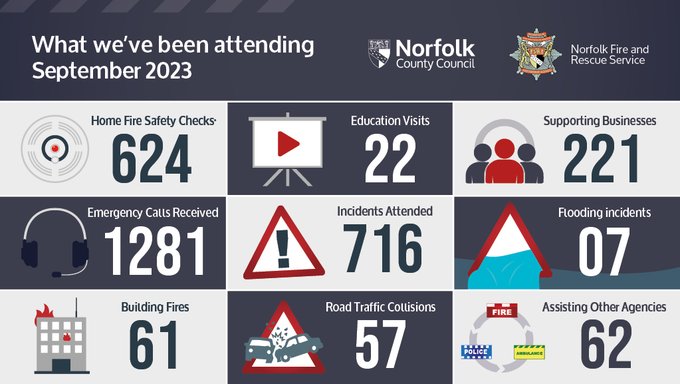 Have you got a ditch on the other side of your hedge or fence? Are you responsible for its upkeep? If you are – make sure it’s clear! Find out more about how you can prevent flooding here https://orlo.uk/floods_2EDiQ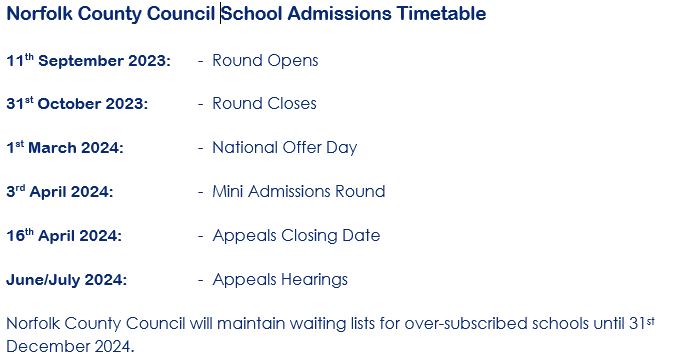 